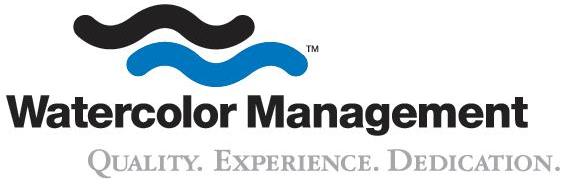 Water & Sewer District Supplemental Application
__________________________________________________________Named Insured:  ______________________________________________________________________Address:  ________________________________________________________________________________________________________________________________________________________________Who owns the applicant facility? _______________________________________________________Is the applicant organization a _____Water District   _____ Sewer District  _____ Combined DistrictContact Name: ____________________________________ Phone: __________________________FEIN/SSN ______________________ Email: _____________________________________________Liability Expiration Date: ________________  Quote Needed by:  ___________________________WaterWhat was the annual distribution of water last year?  _______________ gallonsWhat is the projected distribution of water for the coming year? ____________________gallonsWhat is the maximum annual water distribution capacity? ________________gallonsWhat was the total water distribution revenue last year?  $ ______________________________How many connections are ___________Domestic  _________Commercial ___________IndustrialWhat percentage of use is:  _________Domestic  _________Commercial  ________IndustrialWhat is the source of the water Supply?  _____________________________________________How is the water stored? (Check all that apply)_____ Open reservoir				Number of gallons:  _________________Open surface tanks			Number of gallons:  _________________Elevated tanks				Number of gallons:  _________________Enclosed ground level tanks		Number of gallons:  ____________Composition of distribution mains and pipe:Lead: _____%		Cast Iron: _____%	Asbestos: _____%Plastic: _____%		Clay: _____%		other (specify): ________________________%If there is lead pipe, is lead testing conducted?  	_____Yes     _____NoNumber of users:  Residential: _____  Commercial: _____  Industrial: _____  Agricultural: _____Number of:  Water tanks: _____  Water treatment plants: _____  Water towers: _____Is security provided at treatment plants and open storage areas? 	_____Yes     _____No7.A.  Describe the security provided: ____________________________________________________________________________________________________________________________________________________________________________________________________________Is water provided to neighboring entities?	 _____Yes     _____NoIs water distributed from any open reservoir or open storage directly to users? ____Yes  ____NoIs waterline construction done by the Applicant?                                             _____Yes   _____NoIf yes, what operations are sub-contracted?	11.A. What are the sub-contracted costs? (if applicable):  $__________11. B.  Are Certificates of Insurance required from the sub-contractors?  _____ Yes  _____ No11. C.  Is the District listed as an Additional Insured?   _____ Yes  _____ NoIs the waterline maintenance done by the Applicant?                                    ______Yes  ______NoIf yes, what operations are sub-contracted? 	Number of miles of pipes:  __________________Approximate percent of waterlines (mains) more than 8-inch diameter:  _____%What is the age of the oldest waterline?  __________________What is the mileage of the oldest waterline?  __________________How often are water mains/lines inspected by line cameras?  __________________How often are water mains/lines cleaned?  __________________Please describe the overall type of piping used, the maintenance program, and the replacement program:Has the Applicant completed monitoring for lead in the drinking water?	 ____Yes     _____No
Date completed: _______
Test results:
       Tap water monitoring: ________________________________________________________
       Water quality monitoring:  _____________________________________________________
       Lead source water monitoring:  _________________________________________________
If test results exceed the lead action level of 15 ppb, please comment on treatment techniques relating to (a) corrosion control, (b) source water, (c) public education, or (d) lead service line replacement as applicable.	How often does the Applicant test for other contaminants? _____________________________
By which regulatory agent?  ______________________________________________________Does the Applicant have a fully computerized water system (i.e. SCADA)? 	____Yes     _____NoWhat water chemicals are used by  the Applicant?
_____________________________________________________________________________How often are filters within the treatment and distribution system changed? ______________Has the Applicant ever been cited or fined for non-compliance of required
standards? If yes, please provide details, copy of non-compliance
notice(s) and action(s) taken to correct problem(s). 	____Yes     _____NoDoes the operation utilize submersible pumps below fifty (50) feet?	 ____Yes     _____No
If yes, indicate horsepower:  _______
a.   Is a preventative maintenance program or annual service contract in 
      place? 	____Yes     _____No
b.   Please indicate (if any) the services performed on deep well pumps:
       Sampling of pump discharge for sediments? 	____Yes     _____No
       Bearing lubrication? 	____Yes     _____No
       Motor amperage draw? 	____Yes     _____No
       Routine checks of all packing glands? 	____Yes     _____NoBridges, Dams, LakesHow many bridges are owned or maintained by the entity?  ______________________ How often are brides inspected?  ____________________________________________How many bridges have not passed inspection?  ________________________________How many dams are owned or maintained by the applicant? _____________________How often are they inspected? _____________________________________________How many dams have not passed inspection? _________________________________How many acre feet of water are impounded by the dam? _______________________How many lakes are owned or maintained by the entity? ________________________Is recreation allowed on or at the lake(s)   ______Yes    _____NoDescribe the recreational activities if allowed: ________________________________________________________________________________________________________Sewer SectionWhat was the annual sewage collection last year? _________________gallonsWhat is the projected sewage collection for the coming year? ________________gallonsWhat is the maximum annual sewage collection and treatment capacity? __________________gallonsWhat was the total sewage revenue last year? $_______________________________________How many connections are __________Domestic  ____________Commercial ___________IndustrialWhat percentage of connections are:  _____Domestic  _______Commercial  _______ IndustrialIs there complete separation of storm and sanitary sewers?  _____ Yes  _____ NoWhat customer is the largest single discharger into your sewer system?What system is in place to prevent sewage backup into user’s homes and businesses? DescribeAre all large agricultural and industrial customers required to pre-treat industrial or agricultural wastes before discharging sewage into the sewer system? _____ Yes   _____NoIs a monitoring system in place to determine if industrial or agricultural wastes are in violation of your standards?  _____ Yes  _____ NoWhere is your effluent discharged? _____________________________________________________What level of treatment is your final effluent discharge? ____________________________________Applicant’s Water and/or Sewer Service Population History
Please Attach a Copy of Your Current Budget Report	_____  Yes, AttachedFRAUD STATEMENT AND SIGNATURE SECTIONSThe Undersigned states that he/she is an authorized representative of the Applicant and declares to the best of his/her knowledge and belief and after reasonable inquiry, that the statements set forth In this Application (and any attachments submitted with this Application) are true and complete and may be relied upon by Company * in quoting and issuing the policy. If any of the Information in this Application changes prior to the effective date of the policy, this Applicant will notify the Company of such changes and the company may modify or withdraw the quote or binder.The signing of this Application does not bind the company to offer, or the Applicant to purchase the policy.VIRGINA APPLICANT:   READ YOUR POLICY. THE POLICY OF INSURANCE FOR WHICH THIS APPLICATION IS BEING MADE, IF ISSUED, MAY BE CANCELLED WITHOUT CAUSE AT THE OPTION OF THE INSURER AT ANY TIME IN THE FIRST 60 DAYS DURING WHICH IT IS IN EFFECT AND AT ANYTIME THEREAFTER FOR REASONS STATED INTHE POLICY.FFAUD NOTICE STATEMENTSANY PERSON WHO KNOWNGLY AND WITH INTENT TO DEFRAUD ANY INSUMNCE COMPANY OR OTHER PERSON FILES AN APPLICAIION FOR INSURANCE CONTAINING ANY MATERIALLY FALSE INFORMATION OR CONCEALS, FOR THE PURPOSE OFMISLEADING, INFORMATION CONCERNING ANY FACT MATERIAL THERETO COMMITS A FRAUDULENT INSURANCE ACT, WHICH IS A CRIME AND SUBJECTS THAT PERSON TO CRIMINAL AND CIVIL PENALTIES (IN OREGON, THE AFOREMENTONED ACTIONS MAY CONSTITUTE A FRAUDULENT INSURANCE ACT, WHICH MAY BE A CRIME AND MAY SUBJECT THE PERSON TO PENALTIES). (IN NEW YORK, THE CIVIL PENALTY IS NOT TO EXCEED FIVE THOUSAND DOLLARS($5,000) AND THE STATED VALUE OF THE CLAIM FOR EACH SUCH VIOLATION). (NOT APPLICABLE IN AL, AR, AZ, CO, DC, FL, KS, LA, ME, MD, MN, NM, OK, PA, RI, TN, VA, VT, WA AND WV).__________________________________________			__________________________________________
NAME (PLEASE PRINT/TYPE)					TITLE							(MUST BE SIGNED BY THE PRESIDENT, CHAIRMAN, CEO OR 
							EXECUTIVE DIRECTOR)__________________________________________			__________________________________________
SIGNATURE						DATESECTION TO BE COMPLETED BY THE PRODUCER/BROKER/AGENT__________________________________________			__________________________________________
PRODUCER						AGENCY(If this a Florida Risk, Producer means Florida Licensed Agent)__________________________________________PRODUCER LICENSE NUMBER 
(If this Florida Risk, Producer means Florida Licensed Agent)
_________________________________________________________________________________________________________ADDRESS (STREET, CITY, STATE, ZIP)Water and/or Sewer UtilityYEARPOPULATION